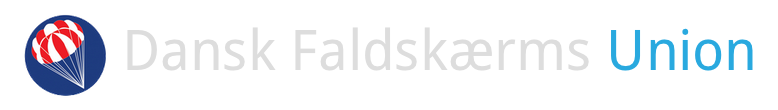                                         Tilmelding til instruktørelevkursus 2021TILMELDINGUdfyld nedenstående oplysninger elektronisk. Alle felter med kursiv skal udfyldes.INDSTILLENDE INSTRUKTØR-I'ereØverste instruktør er ansvarlig for den praktiske instruktøruddannelse.GODKENDENDE KLUBFORMANDDOKUMENTATION SOM SKAL MEDSENDESSe side 2UNDERSKRIFTERTilmeldingen skal hverken udskrives eller underskrives.MODTAGERE AF DIN TILMELDINGTilmeldingen sendes kun til IU@DFU.DK. Ved bekræftelse på din tilmelding skriver vi også til indstillende instruktører og klubformand.TILMELDINGSFRISTSøndag den 28. februar 2021 kl. 23.59.BEKRÆFTELSEIU bekræfter din tilmelding inden for 3 dage. Modtages bekræftelsen ikke, skal du selv følge op. Detaljeret program tilgår alle tilmeldte den 1. marts 2021.BETALINGBetaling, jf. indbydelsen, skal være DFU i hænde senest ved kursusstart. Med venlig hilsenInstruktørudvalgetDitte Johnsen (formand) 2072 9687 – Claus Larsen 2729 3401 –Flemming Borup Andersen2670 9920– Sune Stüker Hansen DOKUMENTATIONOpfyldelse af følgende krav skal dokumenteres i forbindelse med tilmelding til kursus. Krav der ikke opfyldes ved tilmelding skal dokumenteres så snart de er opfyldt:250 spring, heraf 100 indenfor de sidste 2 år (kopi af logbogens seneste spring samt siden 100 spring tidligere)DFU-materielkursus (hvis der ikke er udstedt bevis for deltagelse, så angiv dato for deltagelse og navnet på den, der har afholdt kurset)Gyldigt bevis for Dansk Røde Kors grundkursus i førstehjælp eller tilsvarende kursus(kopi af førstehjælpsbevis)Indstilling af to instruktør-I, hvoraf den ene påtager sig at forestå den praktiske instruktørelevuddannelse (denne blanket)Godkendelse fra klubben (denne blanket)BEMÆRKIndstillende I'ere og klubformænd vil modtage kopi af bekræftelsen på tilmeldingen. De skal kun foretage sig noget, hvis deikke kan vedkende sig at ville indstille personen. Tavshed tolkes altså som samtykke.Navn: Navn: Adresse: Adresse: Postnr.: By: E-mailadresse: E-mailadresse: Telefon:Klub:I-nummerNavnE-mailadresseNavn: E-mailadresse